ČESKÝ JAZYK	 +   MATEMATIKAÚterý 9. 3. 2021SPOLEČNÁ PRÁCE VE SKUPINÁCH NA MEET se nemusí dokončit, pokud při společné práci nestíháte.Připravíte si: ČJ + M = učebnice, sešityČJ: Téma učiva: Podstatná jména – PRAVOPIS I/Y  - opakováníŠKOLÁKOV – PROCVIČOVÁNÍU 64/6 DO SEŠITU+CV.5 ÚSTNĚ SPOLEČNĚM: Téma učiva: Procvičování učiva 2.DÍL UČEBNICEU 54/ 20,21,22PO VÝUCE NA MEETu následuje čas na samostatnou práci a čtení   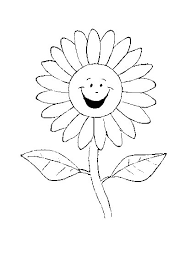 ČJ: U 64/7 DO SEŠITUM:U 55/23 – PRVNÍ ČTYŘI sloupečky DO SEŠITU – BEZ SL.ÚLOHV MĚSÍCI BŘEZNU ČTEME ČÍTANKU OD STRANY 108 – 122 ČÁST:JARO UŽ JE CÍTIT VE VZDUCHU 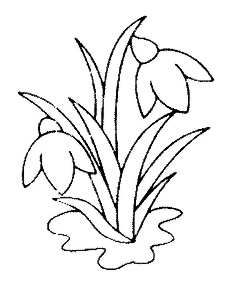 